8th July 2021Dear Councillor You are summoned to the Meeting of Perton Parish Council, to be held in the Lakeside Hall, Perton Civic Centre on Monday, 13th September 2021 at 7.00pm.  
Yours faithfully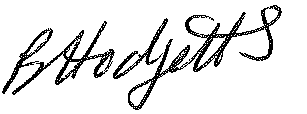 Becky HodgettsClerk to the Council
AGENDA53/21 - Public Open SessionTime for this session is limited to 30 minutes as per Standing Order number 3F. Members of the Public are invited to address the Parish Council (limited to 3 minutes per person as per Standing Order number 3G)54/21 – To receive apologies for absence 55/21 – Police MattersTo receive for information monthly Police ReportChairman to report on conversation with Police & Fire Commissioner Ben Adams plus South Staffordshire Chief Inspector Dave Wain.  Site meeting arranged for 1pm Wednesday 29th September.56/21 –  Declaration of Disclosable Pecuniary Interest To receive Declaration of Disclosable Pecuniary and Other Interests from the Agenda57/21 –  Code of Conduct To approve requests for Code of Conduct Dispensations.  (A request for a dispensation must be  made in writing to the Clerk and be granted by decision of the Council)58/21 - MinutesTo approve minutes for the Parish Council meeting held on 14th June 2021To receive for information draft minutes from the following committees/working parties:	Youth working party held 6th September 2021 Human Resources Committee held 7th September 2021Finance Committee held 8th September  2021	59/21 – Finance To approve list of Payments for approval July & August 2021 To receive the Cash Book to date for information The receive the Income Statement to date for information To receive the Expenditure and Budget to Date for informationTo discuss purchase of dedicated .gov councillor emails,  GDPR regulations - £3.80 per month, per councillorTo discuss concessionary room rate applications:Windmill Community Church, 9.00am – 5.00pm 9th October 2021Perton Christmas Fair Committee 8.00 – 5.00pm 4th December 2021 External Audit report – For information , no issues raised60/21 – Planting Schemes – To discuss and agree any contributions:additional planting to north Inner and outer road traffic islands Woodland Trust/Black Poplar planting scheme61/21 - Staffordshire County CouncilChairman to report on the informal walk around Perton with County Councillor To receive and discuss the report from County Councillor To discuss holding a public meeting regarding the chicane at Severn Drive To discuss possibilities of 3rd exit for Perton 62/21 - South Staffordshire CouncilTo receive reports from District Councillors for information63/21 – Policies To agree the schedule of review for policiesfor review and amend where necessary – no amendments recommendedFreedom of Information/Publication Scheme High Consequence infectious DiseaseBusiness continuity 64/21 – Reports - to receive the following reports for information. Weekly Clerks ReportsEnvironmental Report Children’s Play Area annual inspectionHot Water/heating update 65/21– Anders Square To discuss the possibility of installing new CCTV cameras To receive an update on the parking charges advertised on Sainsburys car parks Christmas Tree - to discuss purchase, installation and dressing costs of the 22ft tree 66/21 – Queens Diamond Jubilee To discuss how the Parish Council wish to commemorate this event -  June 2022 67/21 - Date and time of next meeting Full Council Meeting of Perton Parish Council – 11th October 2021 at 7pm, Perton Civic Centre.CONFIDENTIAL  AGENDAPUBLIC BODIES (ADMISSION TO MEETINGS) ACT 1960In pursuance of the powers contained in section 1 of the above act, I move that the press and public be excluded from the meeting on the grounds that the business about to be transacted is of a confidential nature and that publicity will be prejudicial to the public interest.68/21 – Staffing To agree staffing structure and recruitment as proposed by the HR CommitteeCrime & Disorder Implications
Section 17 of the Crime & Disorder Act 1998, places a duty on a local authority to consider crime and disorder implications and to exercise its various functions with due regard to the likely effect of the exercise of those functions and to do all that it reasonably can to prevent crime and disorder in its area.
Where relevant any decisions made at the Parish Council meeting have taken this duty of care into consideration.	We kindly request that all councillors and members of the public planning to attend, take a lateral flow test prior to arrival.  In the event of a positive result please do not attend, instead follow Government advice.Hand sanitising and social distancing measures will be in place.  Masks will be mandatory unless a valid exemption applies. 